Beaumont Parish Hall repairs and on ongoing maintenanceTo the roof in 2008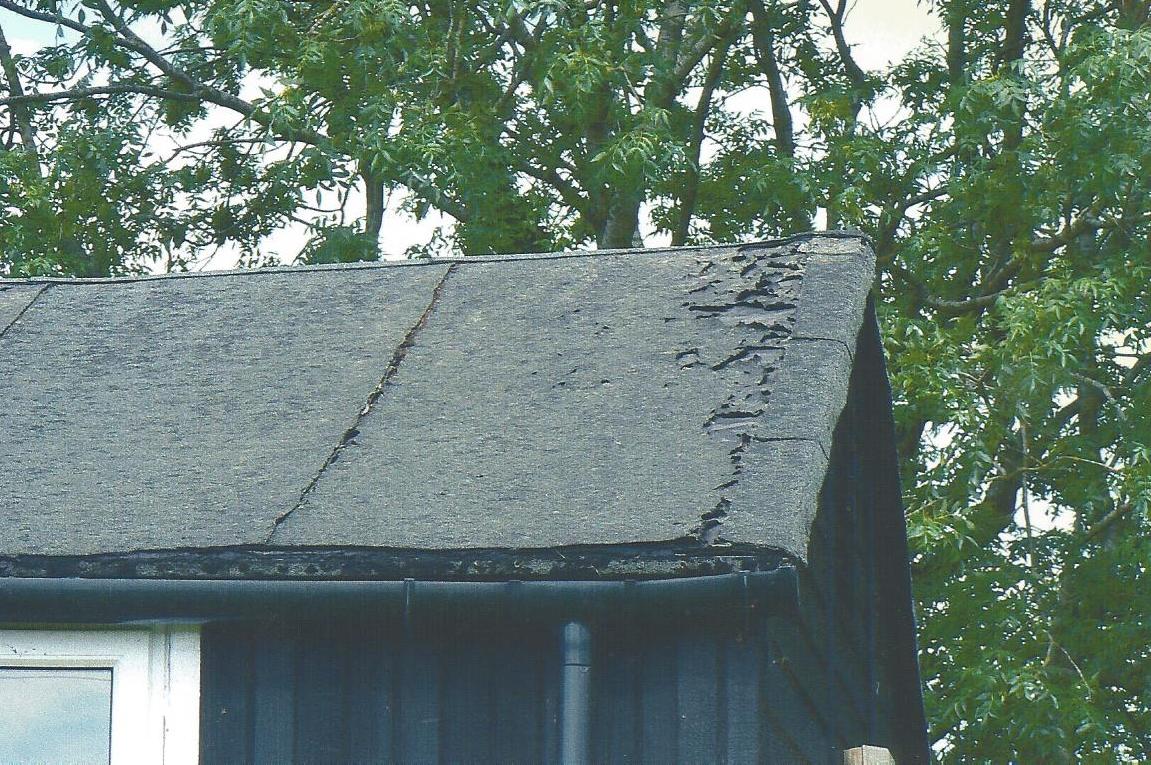 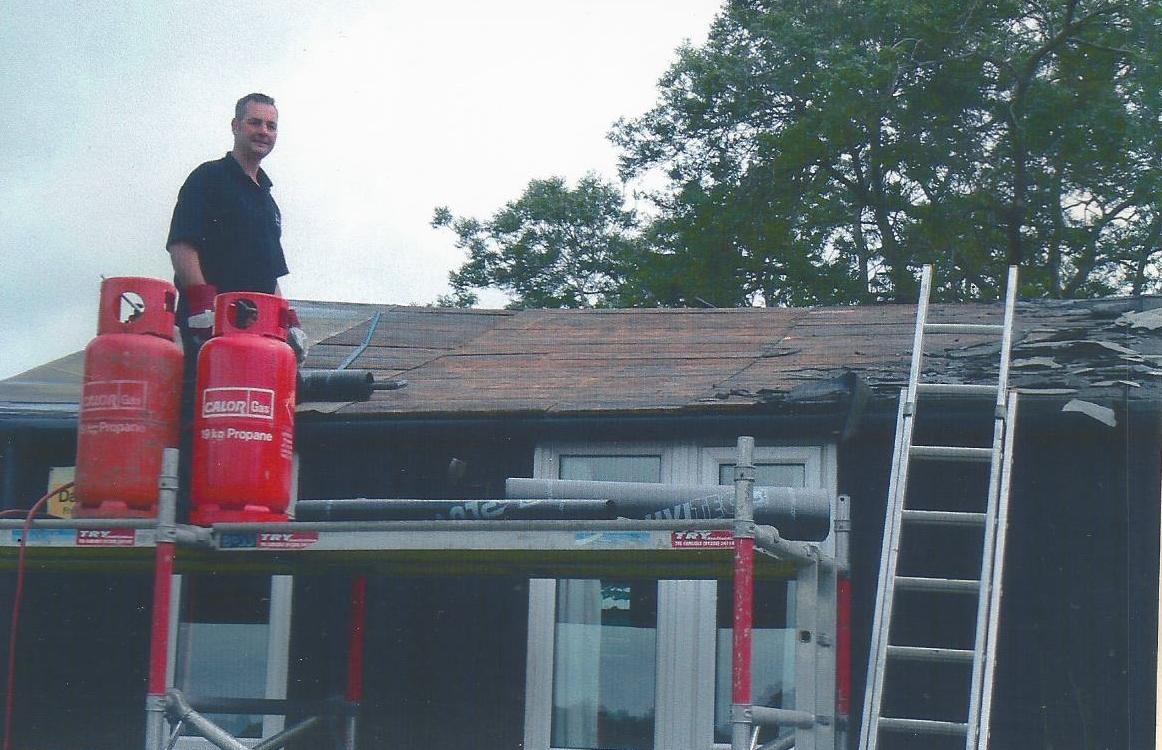 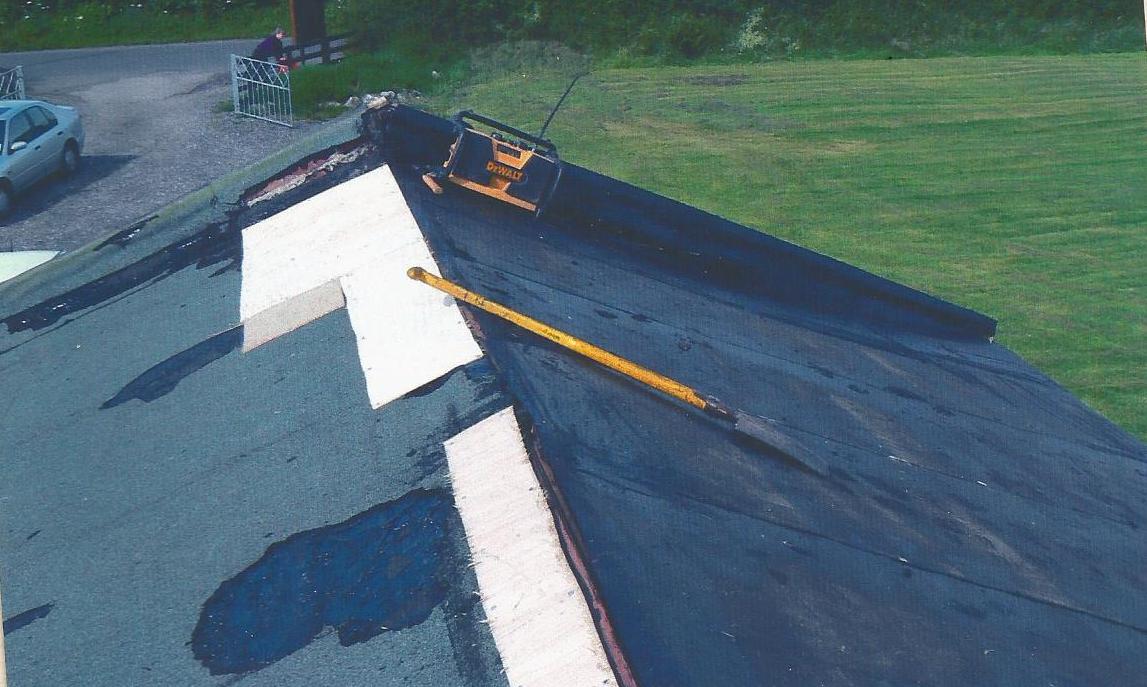 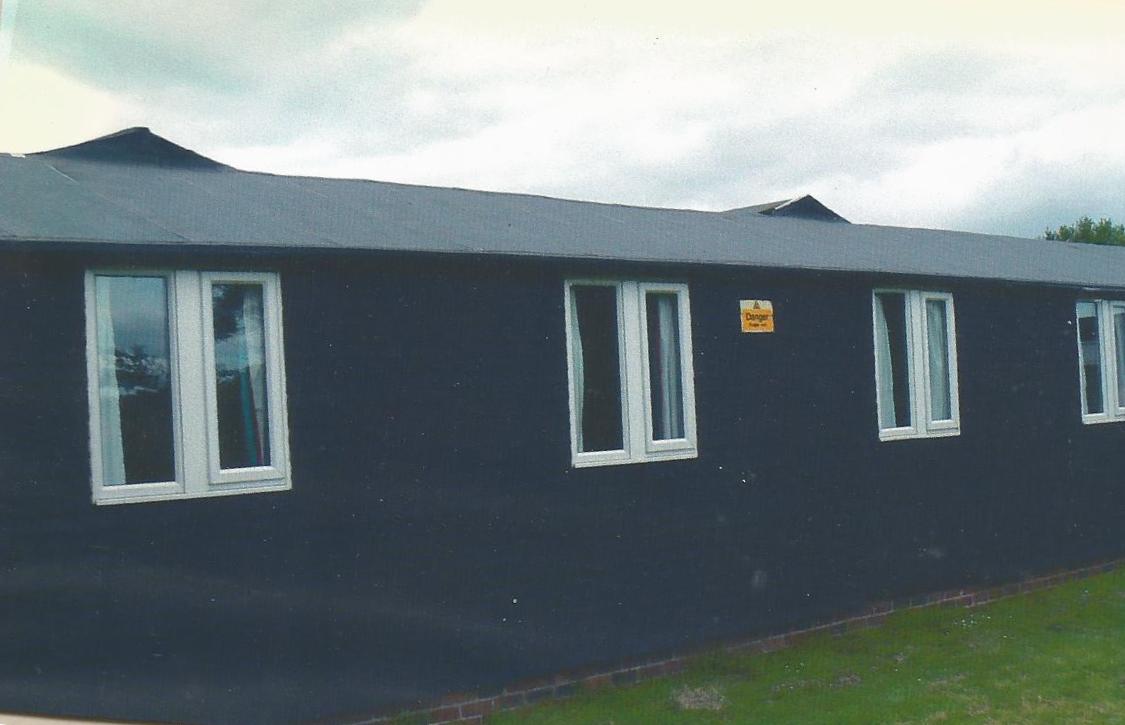 Work party clean the outside and creosotes the walls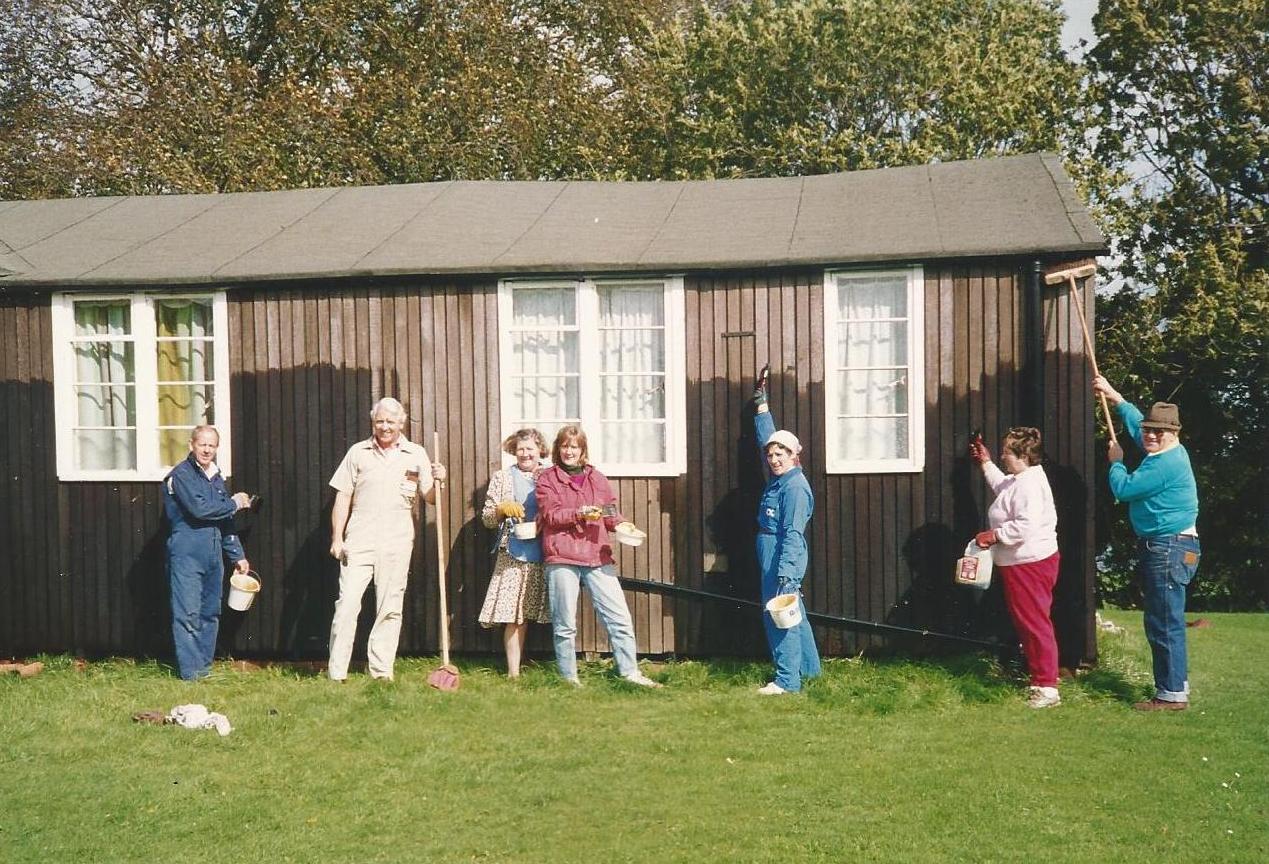 Creosoting the wooden walls, from left to right: Jimmy Rayson, Gordon Little, Betty Martin, Corrine Riley, Maryann Baxter, Rona Salkeld, Alan Hodgson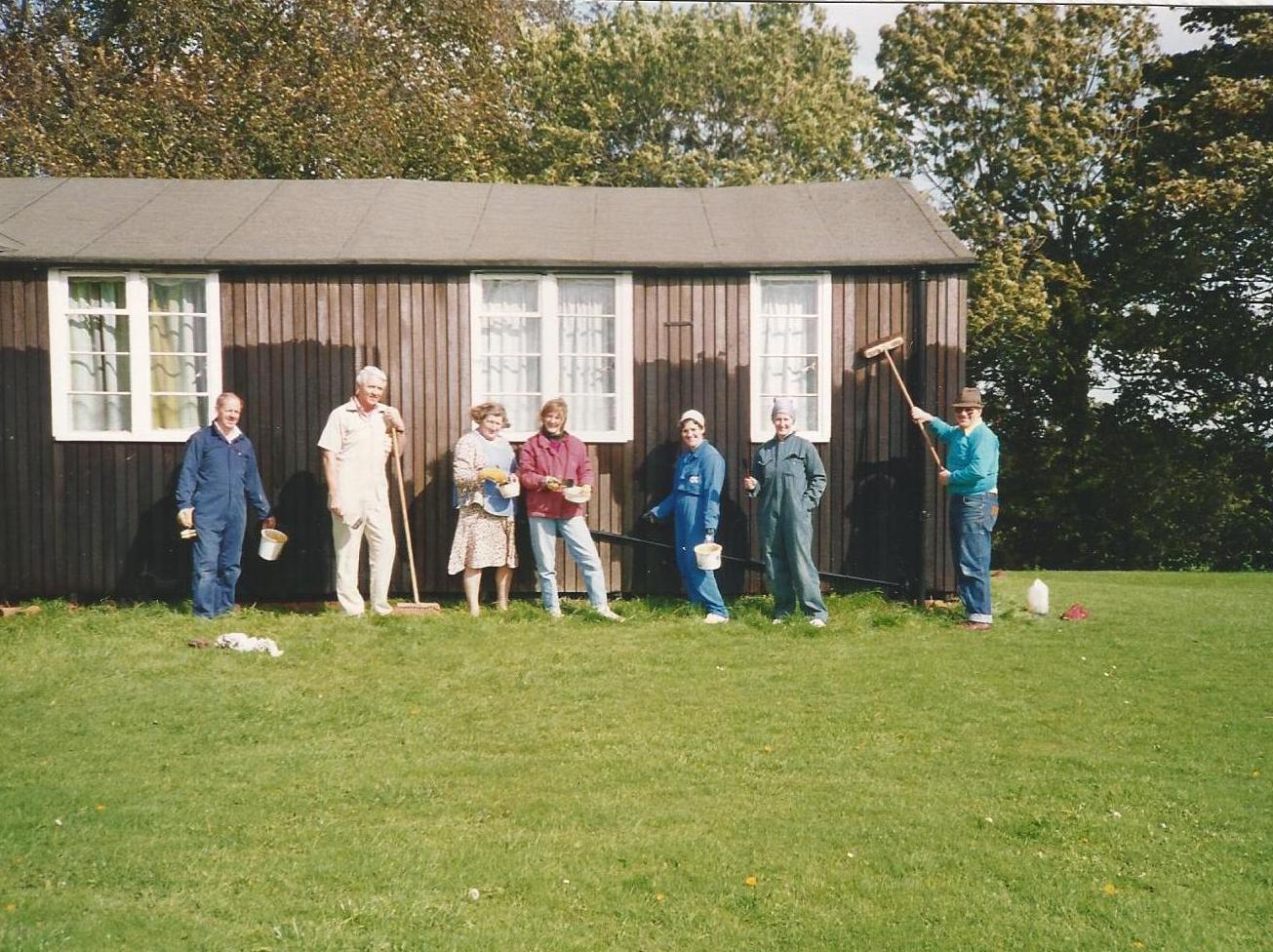 Creosoting the wooden walls, from left to right: Jimmy Rayson, Gordon Little, Betty Martin, Corrine Riley, Maryann Baxter, Jenny Rayson, Alan Hodgson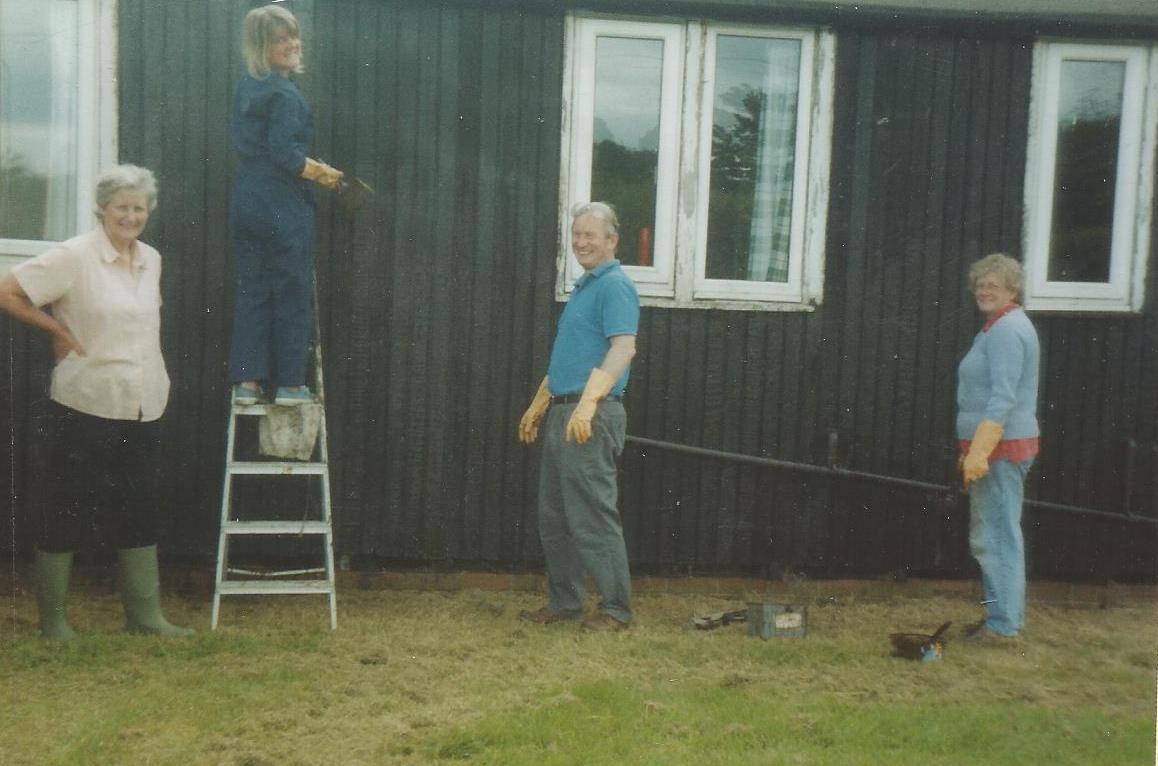 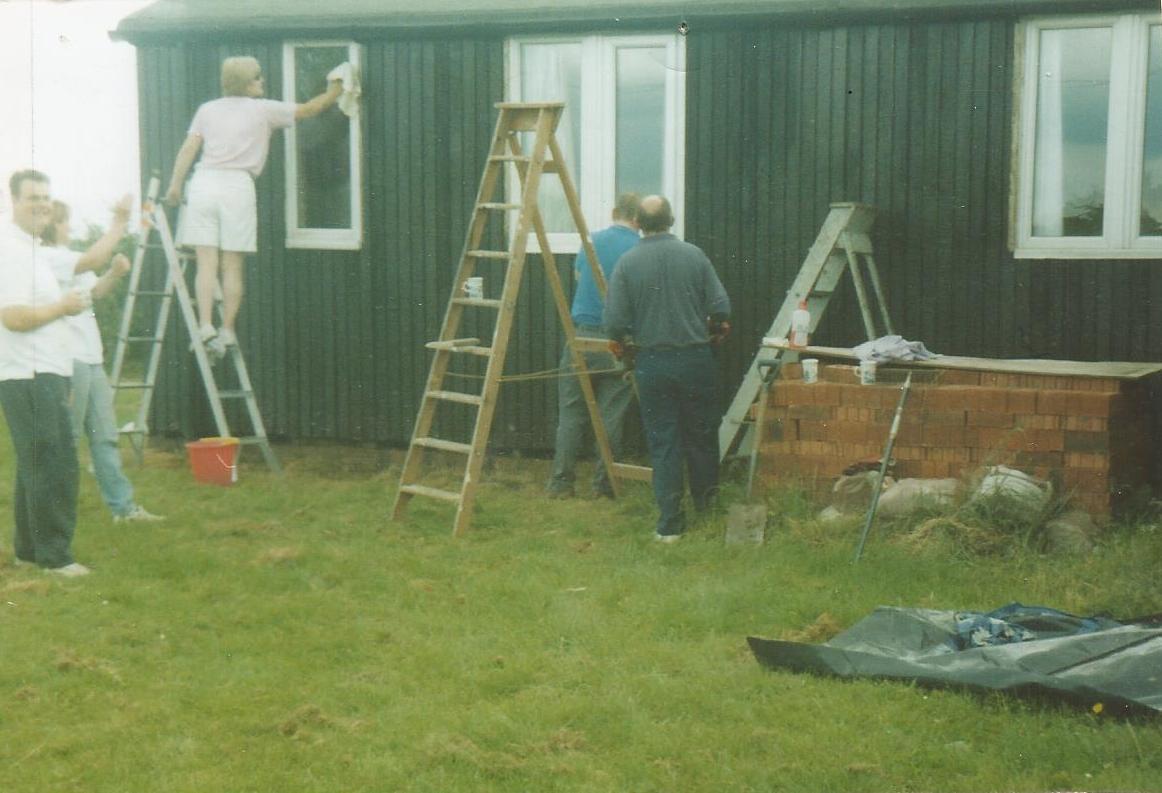 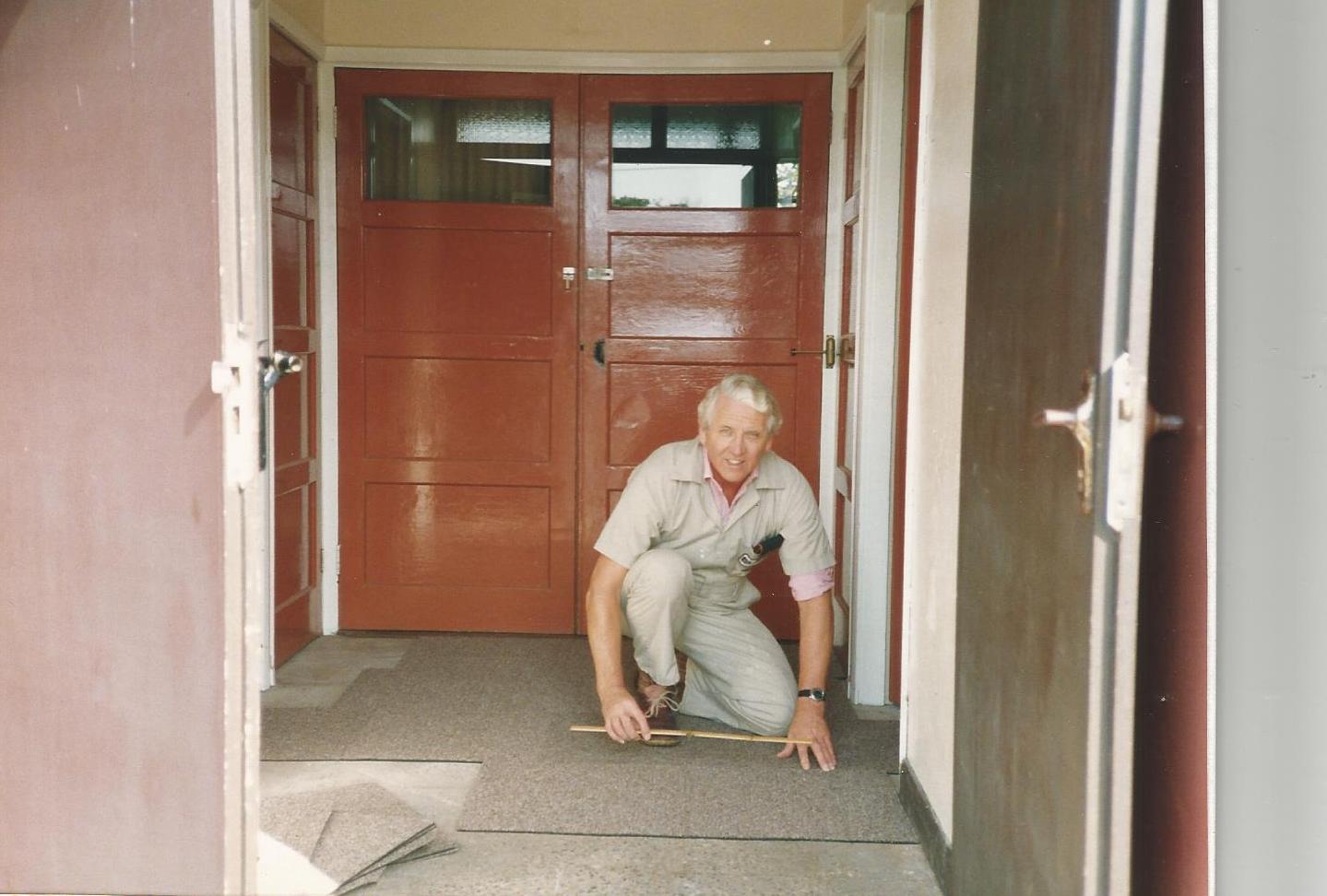 Gordon Little carpets the entrance floor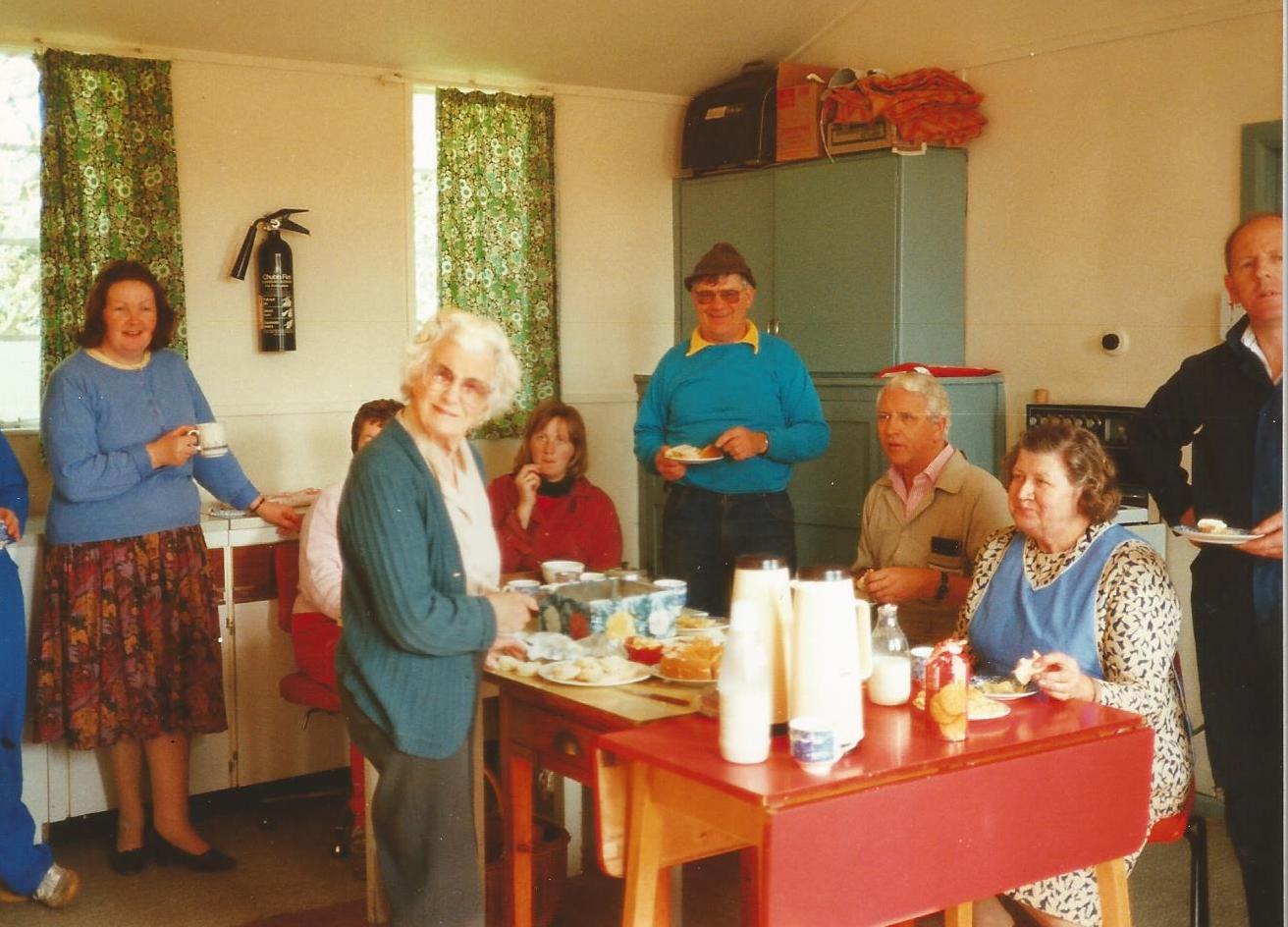 Tea break, from left to right: Dorothy Hope, Rona Salkeld behind Margaret Vickers, Corrine Riley, Alan Hodgson, Gordon Little, Betty Martin, Jimmy Rayson